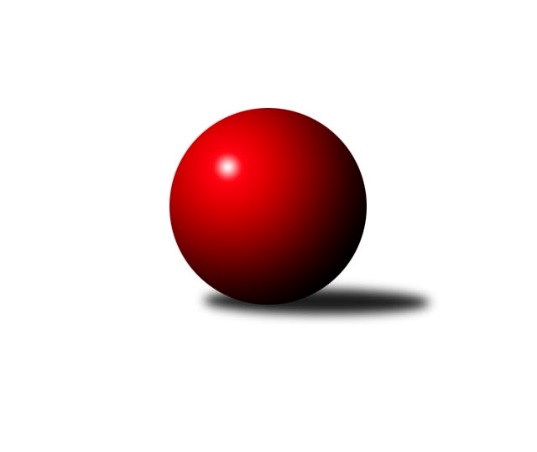 Č.3Ročník 2016/2017	24.9.2016Nejlepšího výkonu v tomto kole: 3777 dosáhlo družstvo: TJ Lokomotiva Česká Třebová1. KLM 2016/2017Výsledky 3. kolaSouhrnný přehled výsledků:TJ Valašské Meziříčí	- TJ Třebíč	2:6	3336:3421	11.0:13.0	24.9.KK Hvězda Trnovany	- SKK Jičín	6:2	3584:3436	14.0:10.0	24.9.TJ Loko České Velenice	- SKK Hořice	5:3	3441:3384	14.5:9.5	24.9.KK Slovan Rosice	- HKK Olomouc	3:5	3489:3503	12.0:12.0	24.9.TJ Lokomotiva Česká Třebová	- TJ Červený Kostelec  	7:1	3777:3584	16.0:8.0	24.9.KK Mor.Slávia Brno	- SKK Svijany  Vrchlabí	1:7	3208:3299	7.5:16.5	24.9.Tabulka družstev:	1.	HKK Olomouc	3	3	0	0	18.0 : 6.0 	43.0 : 29.0 	 3480	6	2.	TJ Loko České Velenice	3	2	1	0	14.0 : 10.0 	39.5 : 32.5 	 3418	5	3.	TJ Lokomotiva Česká Třebová	3	2	0	1	16.0 : 8.0 	42.5 : 29.5 	 3681	4	4.	KK Hvězda Trnovany	3	2	0	1	15.0 : 9.0 	42.5 : 29.5 	 3442	4	5.	SKK Svijany  Vrchlabí	3	2	0	1	15.0 : 9.0 	41.5 : 30.5 	 3433	4	6.	SKK Hořice	3	2	0	1	14.0 : 10.0 	33.0 : 39.0 	 3366	4	7.	KK Slovan Rosice	3	2	0	1	13.0 : 11.0 	35.0 : 37.0 	 3427	4	8.	TJ Třebíč	3	1	0	2	11.0 : 13.0 	32.0 : 40.0 	 3490	2	9.	KK Mor.Slávia Brno	3	1	0	2	9.0 : 15.0 	36.0 : 36.0 	 3336	2	10.	TJ Valašské Meziříčí	3	0	1	2	8.0 : 16.0 	33.5 : 38.5 	 3360	1	11.	TJ Červený Kostelec	3	0	0	3	6.0 : 18.0 	26.5 : 45.5 	 3434	0	12.	SKK Jičín	3	0	0	3	5.0 : 19.0 	27.0 : 45.0 	 3405	0Podrobné výsledky kola:	 TJ Valašské Meziříčí	3336	2:6	3421	TJ Třebíč	Dalibor Jandík	140 	 154 	 136 	142	572 	 3:1 	 535 	 147	127 	 135	126	Václav Rypel	Vladimír Výrek	150 	 135 	 147 	130	562 	 2:2 	 570 	 160	144 	 137	129	Dalibor Lang	Dalibor Tuček	133 	 167 	 130 	143	573 	 2:2 	 575 	 148	137 	 149	141	Martin Myška	Daniel Šefr	133 	 134 	 148 	152	567 	 2:2 	 541 	 137	143 	 132	129	Robert Pevný	Michal Juroška	124 	 132 	 121 	140	517 	 1:3 	 582 	 153	161 	 135	133	Petr Dobeš ml.	Tomáš Cabák	133 	 134 	 157 	121	545 	 1:3 	 618 	 160	157 	 137	164	Kamil Nestrojilrozhodčí: Nejlepší výkon utkání: 618 - Kamil Nestrojil	 KK Hvězda Trnovany	3584	6:2	3436	SKK Jičín	Milan Stránský	132 	 144 	 145 	160	581 	 1:3 	 583 	 159	148 	 156	120	Pavel Kaan	Miroslav Šnejdar ml.	165 	 147 	 176 	126	614 	 3:1 	 549 	 132	146 	 119	152	Pavel Louda	Pavel Jedlička	133 	 160 	 151 	156	600 	 3:1 	 575 	 159	149 	 122	145	Jiří Drábek	Josef Šálek	155 	 137 	 156 	143	591 	 3:1 	 535 	 135	144 	 136	120	Jan Ringel	Michal Koubek	153 	 132 	 166 	173	624 	 3:1 	 616 	 151	167 	 137	161	Lukáš Vik	Zdeněk Kandl	140 	 136 	 136 	162	574 	 1:3 	 578 	 141	141 	 145	151	Jaroslav Soukuprozhodčí: Nejlepší výkon utkání: 624 - Michal Koubek	 TJ Loko České Velenice	3441	5:3	3384	SKK Hořice	Zbyněk Dvořák	125 	 146 	 139 	148	558 	 2:2 	 560 	 144	147 	 128	141	Dominik Ruml	Ondřej Touš	134 	 146 	 134 	138	552 	 3:1 	 540 	 152	136 	 128	124	Radek Kroupa	Tomáš Maroušek	123 	 145 	 147 	140	555 	 1:3 	 567 	 132	149 	 140	146	Vojtěch Tulka	Bohumil Maroušek	148 	 153 	 153 	145	599 	 2.5:1.5 	 600 	 143	147 	 153	157	Jaromír Šklíba	Zdeněk Dvořák ml.	151 	 129 	 152 	136	568 	 2:2 	 573 	 144	140 	 143	146	Ivan Vondráček	Bronislav Černuška	161 	 146 	 156 	146	609 	 4:0 	 544 	 143	144 	 143	114	Radek Košťálrozhodčí: Nejlepší výkon utkání: 609 - Bronislav Černuška	 KK Slovan Rosice	3489	3:5	3503	HKK Olomouc	Jaromír Šula *1	121 	 135 	 150 	138	544 	 0:4 	 578 	 123	136 	 165	154	Karel Zubalík	Jiří Zemek	151 	 147 	 168 	140	606 	 1:3 	 631 	 136	174 	 170	151	Martin Vaněk	Jan Vařák	142 	 152 	 153 	125	572 	 2:2 	 568 	 145	145 	 128	150	Michal Albrecht	Ivo Fabík	161 	 139 	 150 	131	581 	 3:1 	 573 	 135	133 	 146	159	Marian Hošek	Dalibor Matyáš	147 	 117 	 174 	148	586 	 2:2 	 614 	 156	165 	 158	135	Radek Havran	Jiří Axman st.	136 	 162 	 150 	152	600 	 4:0 	 539 	 134	142 	 114	149	Jiří Němec *2rozhodčí: střídání: *1 od 61. hodu Adam Palko, *2 od 73. hodu Kamil BartošNejlepší výkon utkání: 631 - Martin Vaněk	 TJ Lokomotiva Česká Třebová	3777	7:1	3584	TJ Červený Kostelec  	Václav Kolář	172 	 177 	 163 	165	677 	 3:1 	 629 	 148	150 	 157	174	Štěpán Schuster	Rudolf Stejskal	142 	 141 	 126 	123	532 	 2:2 	 565 	 144	136 	 124	161	Martin Mýl *1	Martin Podzimek	149 	 179 	 160 	159	647 	 3:1 	 593 	 140	139 	 175	139	Pavel Novák	Ondřej Topič	163 	 194 	 172 	151	680 	 3:1 	 639 	 156	163 	 173	147	Ondřej Mrkos	Pavel Jiroušek	167 	 178 	 161 	151	657 	 2:2 	 593 	 139	129 	 162	163	Václav Šmída	Jiří Kmoníček	145 	 160 	 148 	131	584 	 3:1 	 565 	 131	137 	 143	154	Jan Hornrozhodčí: střídání: *1 od 91. hodu Petr VaněkNejlepší výkon utkání: 680 - Ondřej Topič	 KK Mor.Slávia Brno	3208	1:7	3299	SKK Svijany  Vrchlabí	Peter Zaťko *1	118 	 118 	 116 	164	516 	 1:3 	 552 	 139	138 	 126	149	Kamil Fiebinger	Miroslav Milan	130 	 138 	 150 	152	570 	 1:3 	 557 	 141	140 	 155	121	Jiří Vejvara	Ivo Hostinský	144 	 130 	 115 	126	515 	 0:4 	 559 	 151	148 	 132	128	Vlado Žiško	Milan Klika	137 	 148 	 137 	132	554 	 3:1 	 532 	 123	131 	 134	144	Ladislav Erben	Pavel Antoš	123 	 122 	 134 	127	506 	 0.5:3.5 	 540 	 133	131 	 134	142	Ladislav Beránek	Karel Ustohal	128 	 158 	 114 	147	547 	 2:2 	 559 	 121	144 	 131	163	Jiří Bartoníčekrozhodčí: střídání: *1 od 56. hodu Petr HendrychNejlepší výkon utkání: 570 - Miroslav MilanPořadí jednotlivců:	jméno hráče	družstvo	celkem	plné	dorážka	chyby	poměr kuž.	Maximum	1.	Ondřej Topič 	TJ Lokomotiva Česká Třebová	639.75	388.3	251.5	1.5	2/2	(680)	2.	Václav Kolář 	TJ Lokomotiva Česká Třebová	635.25	405.0	230.3	1.8	2/2	(684)	3.	Pavel Jiroušek 	TJ Lokomotiva Česká Třebová	634.25	408.8	225.5	0.8	2/2	(660)	4.	Kamil Nestrojil 	TJ Třebíč	624.00	383.5	240.5	1.5	2/3	(630)	5.	Martin Vaněk 	HKK Olomouc	620.00	398.5	221.5	1.5	2/2	(631)	6.	Petr Dobeš  ml.	TJ Třebíč	619.67	397.3	222.3	1.3	3/3	(682)	7.	Martin Podzimek 	TJ Lokomotiva Česká Třebová	606.75	392.5	214.3	1.3	2/2	(647)	8.	Michal Koubek 	KK Hvězda Trnovany	603.50	392.3	211.3	0.8	2/2	(624)	9.	Radek Havran 	HKK Olomouc	602.75	390.8	212.0	0.3	2/2	(614)	10.	Jiří Kmoníček 	TJ Lokomotiva Česká Třebová	598.50	397.3	201.3	2.0	2/2	(610)	11.	Štěpán Schuster 	TJ Červený Kostelec  	597.33	385.3	212.0	1.7	3/3	(629)	12.	Pavel Novák 	TJ Červený Kostelec  	597.00	382.5	214.5	2.0	2/3	(601)	13.	Zdeněk Dvořák ml. 	TJ Loko České Velenice	596.67	385.3	211.3	1.7	3/3	(616)	14.	Bronislav Černuška 	TJ Loko České Velenice	594.33	380.7	213.7	0.7	3/3	(609)	15.	Jiří Bartoníček 	SKK Svijany  Vrchlabí	593.00	379.7	213.3	2.0	3/3	(648)	16.	Ladislav Beránek 	SKK Svijany  Vrchlabí	591.00	390.7	200.3	1.3	3/3	(625)	17.	Josef Šálek 	KK Hvězda Trnovany	590.00	379.3	210.8	2.8	2/2	(605)	18.	Robert Pevný 	TJ Třebíč	589.33	380.7	208.7	2.3	3/3	(618)	19.	Ondřej Touš 	TJ Loko České Velenice	588.33	385.3	203.0	3.7	3/3	(614)	20.	Jiří Zemek 	KK Slovan Rosice	587.75	379.8	208.0	1.8	2/2	(606)	21.	Miroslav Šnejdar  ml.	KK Hvězda Trnovany	586.75	385.0	201.8	2.0	2/2	(614)	22.	Dalibor Matyáš 	KK Slovan Rosice	584.00	360.5	223.5	2.3	2/2	(598)	23.	Lukáš Vik 	SKK Jičín	583.00	377.3	205.7	1.7	3/3	(616)	24.	Karel Ustohal 	KK Mor.Slávia Brno	582.50	367.5	215.0	1.5	2/2	(618)	25.	Jaromír Šklíba 	SKK Hořice	581.67	386.7	195.0	1.7	3/3	(600)	26.	Jaroslav Soukup 	SKK Jičín	579.00	391.7	187.3	6.0	3/3	(581)	27.	Ondřej Mrkos 	TJ Červený Kostelec  	577.67	381.7	196.0	4.7	3/3	(639)	28.	Michal Rolf 	SKK Svijany  Vrchlabí	575.50	372.5	203.0	3.5	2/3	(619)	29.	Jan Horn 	TJ Červený Kostelec  	574.00	394.3	179.7	3.0	3/3	(579)	30.	Ivo Fabík 	KK Slovan Rosice	572.25	383.3	189.0	3.3	2/2	(600)	31.	Rudolf Stejskal 	TJ Lokomotiva Česká Třebová	572.00	383.0	189.0	5.0	2/2	(612)	32.	Dalibor Tuček 	TJ Valašské Meziříčí	570.75	364.8	206.0	2.0	2/2	(590)	33.	Vojtěch Tulka 	SKK Hořice	570.67	370.7	200.0	0.3	3/3	(585)	34.	Pavel Louda 	SKK Jičín	570.67	380.7	190.0	3.3	3/3	(610)	35.	Zbyněk Dvořák 	TJ Loko České Velenice	570.33	374.3	196.0	4.7	3/3	(578)	36.	Jan Vařák 	KK Slovan Rosice	570.25	373.8	196.5	2.8	2/2	(582)	37.	Kamil Fiebinger 	SKK Svijany  Vrchlabí	570.00	370.0	200.0	2.0	3/3	(613)	38.	Jiří Vejvara 	SKK Svijany  Vrchlabí	570.00	384.5	185.5	3.0	2/3	(583)	39.	Václav Šmída 	TJ Červený Kostelec  	569.00	376.0	193.0	4.0	2/3	(593)	40.	Jan Dobeš 	TJ Třebíč	567.50	376.5	191.0	2.5	2/3	(601)	41.	Ivan Vondráček 	SKK Hořice	567.33	385.0	182.3	2.3	3/3	(573)	42.	Vladimír Výrek 	TJ Valašské Meziříčí	566.00	377.8	188.3	2.5	2/2	(588)	43.	Vlado Žiško 	SKK Svijany  Vrchlabí	565.33	374.3	191.0	2.3	3/3	(603)	44.	Marian Hošek 	HKK Olomouc	565.25	361.5	203.8	3.3	2/2	(573)	45.	Michal Albrecht 	HKK Olomouc	564.00	372.5	191.5	2.8	2/2	(568)	46.	Václav Rypel 	TJ Třebíč	562.00	367.7	194.3	2.3	3/3	(577)	47.	Dominik Ruml 	SKK Hořice	561.50	386.0	175.5	6.0	2/3	(563)	48.	Miroslav Milan 	KK Mor.Slávia Brno	561.00	358.8	202.3	2.3	2/2	(570)	49.	Radek Košťál 	SKK Hořice	559.67	362.3	197.3	3.3	3/3	(573)	50.	Michal Juroška 	TJ Valašské Meziříčí	559.50	368.8	190.8	4.0	2/2	(577)	51.	Tomáš Cabák 	TJ Valašské Meziříčí	559.25	358.3	201.0	1.5	2/2	(577)	52.	Pavel Kaan 	SKK Jičín	558.33	373.7	184.7	6.3	3/3	(583)	53.	Daniel Šefr 	TJ Valašské Meziříčí	558.00	369.5	188.5	2.5	2/2	(567)	54.	Milan Stránský 	KK Hvězda Trnovany	557.75	366.3	191.5	3.0	2/2	(592)	55.	Martin Myška 	TJ Třebíč	557.00	365.0	192.0	3.0	2/3	(575)	56.	Dalibor Jandík 	TJ Valašské Meziříčí	556.00	370.5	185.5	1.5	2/2	(572)	57.	Zdeněk Kandl 	KK Hvězda Trnovany	555.75	365.0	190.8	4.5	2/2	(599)	58.	Jan Ringel 	SKK Jičín	555.67	374.0	181.7	3.3	3/3	(572)	59.	Peter Zaťko 	KK Mor.Slávia Brno	552.50	366.5	186.0	4.5	2/2	(565)	60.	Martin Mýl 	TJ Červený Kostelec  	550.50	377.0	173.5	3.0	2/3	(564)	61.	Josef Vejvara 	SKK Jičín	550.50	378.0	172.5	4.5	2/3	(571)	62.	Pavel Antoš 	KK Mor.Slávia Brno	549.75	364.0	185.8	4.0	2/2	(567)	63.	Ivo Hostinský 	KK Mor.Slávia Brno	549.25	356.3	193.0	3.3	2/2	(563)	64.	Milan Klika 	KK Mor.Slávia Brno	548.25	375.3	173.0	2.5	2/2	(563)	65.	Tomáš Maroušek 	TJ Loko České Velenice	547.33	375.0	172.3	4.3	3/3	(555)	66.	Radek Kroupa 	SKK Hořice	538.00	356.0	182.0	3.0	2/3	(540)	67.	Adam Palko 	KK Slovan Rosice	535.50	367.5	168.0	3.0	2/2	(546)	68.	Martin Hažva 	SKK Hořice	530.50	343.0	187.5	2.0	2/3	(546)		Kamil Bartoš 	HKK Olomouc	599.00	372.0	227.0	1.0	1/2	(599)		Bohumil Maroušek 	TJ Loko České Velenice	599.00	406.0	193.0	5.0	1/3	(599)		Pavel Jedlička 	KK Hvězda Trnovany	588.50	377.5	211.0	3.0	1/2	(600)		Jiří Axman  st.	KK Slovan Rosice	584.50	366.0	218.5	0.0	1/2	(600)		Jiří Mikoláš 	TJ Třebíč	581.00	400.0	181.0	8.0	1/3	(581)		Luboš Gassmann 	TJ Valašské Meziříčí	580.00	383.0	197.0	2.0	1/2	(580)		Karel Zubalík 	HKK Olomouc	578.00	377.0	201.0	3.0	1/2	(578)		Jiří Drábek 	SKK Jičín	575.00	388.0	187.0	4.0	1/3	(575)		Dalibor Lang 	TJ Třebíč	570.00	377.0	193.0	2.0	1/3	(570)		Jiří Němec 	HKK Olomouc	564.00	376.5	187.5	3.5	1/2	(595)		Petr Vaněk 	TJ Červený Kostelec  	562.00	372.0	190.0	3.0	1/3	(562)		Michal Klvaňa 	KK Slovan Rosice	561.00	358.0	203.0	5.0	1/2	(561)		Ondřej Němec 	KK Mor.Slávia Brno	541.00	357.0	184.0	5.0	1/2	(541)		Ladislav Erben 	SKK Svijany  Vrchlabí	532.00	355.0	177.0	4.0	1/3	(532)		Miroslav Kotrč 	TJ Loko České Velenice	451.00	334.0	117.0	18.0	1/3	(451)Sportovně technické informace:Starty náhradníků:registrační číslo	jméno a příjmení 	datum startu 	družstvo	číslo startu2561	Josef Šálek	24.09.2016	KK Hvězda Trnovany	3x14823	Lukáš Vik	24.09.2016	SKK Jičín	3x22365	Bohumil Maroušek	24.09.2016	TJ Loko České Velenice	2x19067	Ondřej Topič	24.09.2016	TJ Lokomotiva Česká Třebová	3x21835	Petr Vaněk	24.09.2016	TJ Červený Kostelec  	2x19050	Petr Dobeš ml.	24.09.2016	TJ Třebíč	3x20200	Petr Hendrych	24.09.2016	KK Mor.Slávia Brno	1x11883	Dalibor Lang	24.09.2016	TJ Třebíč	1x19994	Ladislav Erben	24.09.2016	SKK Svijany  Vrchlabí	1x843	Vladimír Žiško	24.09.2016	SKK Svijany  Vrchlabí	3x
Hráči dopsaní na soupisku:registrační číslo	jméno a příjmení 	datum startu 	družstvo	Program dalšího kola:4. kolo1.10.2016	so	10:00	KK Hvězda Trnovany - KK Slovan Rosice	1.10.2016	so	14:00	SKK Jičín - SKK Hořice	1.10.2016	so	14:00	HKK Olomouc - TJ Lokomotiva Česká Třebová	1.10.2016	so	15:00	TJ Třebíč - TJ Loko České Velenice	1.10.2016	so	15:00	SKK Svijany  Vrchlabí - TJ Valašské Meziříčí	1.10.2016	so	15:00	TJ Červený Kostelec   - KK Mor.Slávia Brno	Nejlepší šestka kola - absolutněNejlepší šestka kola - absolutněNejlepší šestka kola - absolutněNejlepší šestka kola - absolutněNejlepší šestka kola - dle průměru kuželenNejlepší šestka kola - dle průměru kuželenNejlepší šestka kola - dle průměru kuželenNejlepší šestka kola - dle průměru kuželenNejlepší šestka kola - dle průměru kuželenPočetJménoNázev týmuVýkonPočetJménoNázev týmuPrůměr (%)Výkon3xOndřej TopičČ. Třebová6801xOndřej TopičČ. Třebová112.496802xVáclav KolářČ. Třebová6772xVáclav KolářČ. Třebová111.996772xPavel JiroušekČ. Třebová6572xMartin VaněkHKK Olomouc110.836312xMartin PodzimekČ. Třebová6471xKamil NestrojilTřebíč109.966181xOndřej MrkosČ. Kostelec6392xPavel JiroušekČ. Třebová108.696572xMartin VaněkHKK Olomouc6311xRadek HavranHKK Olomouc107.84614